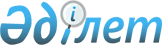 О проекте Указа Президента Республики Казахстан "О Национальной комиссии по делам семьи и гендерной политике при Президенте Республики Казахстан"Постановление Правительства Республики Казахстан от 2 декабря 2005 года N 1190

      Правительство Республики Казахстан  ПОСТАНОВЛЯЕТ: 

      внести на рассмотрение Президента Республики Казахстан проект Указа Президента Республики Казахстан "О Национальной комиссии по делам семьи и гендерной политике при Президенте Республики Казахстан".       Премьер-Министр 

      Республики Казахстан  

  Указ 

Президента Республики Казахстан  О Национальной комиссии по делам семьи и гендерной 

политике при Президенте Республики Казахстан       В соответствии с подпунктом 20)  статьи 44  Конституции Республики Казахстан, пунктом 1  статьи 33  Конституционного закона Республики Казахстан от 26 декабря 1995 года "О Президенте Республики Казахстан"  ПОСТАНОВЛЯЮ: 

      1. Образовать Национальную комиссию по делам семьи и гендерной политике как консультативно-совещательный орган при Президенте Республики Казахстан. 

      2. Утвердить прилагаемые: 

      1) Положение о Национальной комиссии по делам семьи и гендерной политике при Президенте Республики Казахстан; 

      2) состав Национальной комиссии по делам семьи и гендерной политике при Президенте Республики Казахстан. 

      3. Правительству Республики Казахстан: 

      1) в месячный срок разработать и утвердить типовое положение о комиссии по делам семьи и гендерной политике при акимах областей, городов Астаны и Алматы; 

      2) принять иные необходимые меры по реализации настоящего Указа. 

      4. Акимам областей, городов Астаны и Алматы образовать при названных акимах комиссии по делам семьи и гендерной политике. 

      5. Признать утратившими силу: 

      1)  Указ  Президента Республики Казахстан от 22 декабря 1998 года N 4176 "О Национальной комиссии по делам семьи и женщин при Президенте Республики Казахстан" (САПП Республики Казахстан, 1998 г., N 48, ст. 425); 

      2)  Распоряжение  Президента Республики Казахстан от 4 марта 1999 года N 16 "Об утверждении персонального состава Национальной комиссии по делам семьи и женщин при Президенте Республики Казахстан"; 

      3)  Распоряжение  Президента Республики Казахстан от 27 февраля 2002 года N 314 "О внесении изменений в распоряжение Президента Республики Казахстан от 4 марта 1999 года N 16" (САПП Республики Казахстан, 2002 г., N 6, ст. 45); 

      4)  Распоряжение  Президента Республики Казахстан от 2 марта 2005 года N 527 "О внесении изменений в распоряжение Президента Республики Казахстан от 4 марта 1999 года N 16" (САПП Республики Казахстан, 2005 г., N 12, ст. 117). 

      6. Настоящий Указ вводится в действие со дня подписания.        Президент 

      Республики Казахстан 

УТВЕРЖДЕНО                

Указом Президента             

Республики Казахстан           

от           2005 года N___       ПОЛОЖЕНИЕ 

о Национальной комиссии по делам семьи и гендерной 

политике при Президенте Республики Казахстан  

  1. Общие положения       1. Национальная комиссия по делам семьи и гендерной политике (далее - Комиссия) является консультативно-совещательным органом при Президенте Республики Казахстан. 

      2. Правовую основу деятельности Комиссии составляют  Конституция  и законы Республики Казахстан, акты Президента Республики Казахстан, иные нормативные правовые акты Республики Казахстан, а также настоящее Положение.  

  2. Основные задачи Комиссии       3. Основными задачами Комиссии являются: 

      1) выработка рекомендаций по определению приоритетов, формированию и реализации комплексной государственной политики в отношении семьи, равенства женщин и мужчин с учетом региональных особенностей в контексте  Стратегии  развития Казахстана до 2030 года, Стратегии гендерного равенства в Республике Казахстан на 2006-2016 годы и международных договоров по вопросам семьи и гендерного равенства, участником которых является Казахстан; 

      2) взаимодействие с государственными органами и институтами гражданского общества, по вопросам защиты интересов семьи, реализации Третьей Цели развития тысячелетия, Стратегии гендерного равенства в Республике Казахстан на 2006-2016 годы; 

      3) анализ и выработка предложений и рекомендаций государственным органам по основным направлениям гендерной политики в Республике Казахстан; 

      4) содействие достижению гендерного равенства в экономической сфере, дальнейшему развитию предпринимательства среди женщин, повышению конкурентоспособности женщин на рынке труда; 

      5) содействие созданию условий для семьи по сочетанию трудовой деятельности с домашними обязанностями и воспитанием детей; 

      6) содействие укреплению института семьи, достижению гендерного равенства в семейных отношениях; 

      7) содействие разработке комплекса мер по сохранению и укреплению здоровья, в том числе репродуктивного, мужчин, женщин и детей, повышению качества жизни; 

      8) содействие искоренению насилия в семье и на рабочем месте и внедрению международного опыта борьбы с насилием в отношении мужчин, женщин и детей; 

      9) содействие гендерному образованию и просвещению населения; 

      10) рассмотрение предложений государственных органов, международных организаций, общественных объединений и граждан по проблемам, входящим в компетенцию Комиссии, подготовка рекомендаций Президенту Республики Казахстан; 

      11) выработка для Главы государства рекомендаций и предложений по обеспечению соблюдения должностными лицами государственных органов требований законодательства по вопросам семьи и гендерного равенства; 

      12) содействие проведению научных исследований, формированию информационной базы в целях анализа реального положения семьи, гендерного равенства в экономической, социальной, политической и культурной жизни общества; 

      13) взаимодействие со средствами массовой информации с целью более полного отражения аспектов положения семьи и гендерного равенства в Казахстане; 

      14) рассмотрение обращений граждан, сообщений средств массовой информации, касающихся вопросов семьи, не соблюдения гендерного равенства; 

      15) участие в разработке концепций, государственных и отраслевых (секторальных) программ по вопросам семьи и гендерного равенства; 

      16) участие в подготовке и рассмотрении проектов законодательных и иных нормативных правовых актов, направленных на улучшение положения семьи и гендерного равенства; 

      17) инициирование и проведение гендерно-правовой экспертизы; 

      18) сотрудничество с международными организациями, выработка предложений по реализации международных инициатив, участие в конференциях, совещаниях, семинарах по вопросам положения семьи и гендерного равенства, проводимых на международном уровне.  

  3. Полномочия Комиссии       4. Комиссия в пределах своей компетенции вправе: 

      1) заслушивать на своих заседаниях руководителей государственных органов, непосредственно подчиненных и подотчетных Главе государства, центральных и местных исполнительных органов; 

      2) запрашивать и получать от государственных органов, организаций и должностных лиц необходимые документы, материалы и информацию; 

      3) требовать от руководителей соответствующих государственных органов проведения проверок и служебных расследований по фактам нарушения законов, касающихся вопросов семьи и гендерного равенства; 

      4) вносить предложения по проектам актов Президента Республики Казахстан, представляемых на рассмотрение Главе государства, Правительства Республики Казахстан, затрагивающих вопросы семьи и гендерного равенства; 

      5) привлекать к рассмотрению вопросов, отнесенных к ведению Комиссии, работников государственных органов, а также в качестве внештатных экспертов авторитетных и профессионально подготовленных представителей общественности для участия в подготовке заседаний Комиссии, разработке программ и проведении проверок; 

      6) координировать и контролировать деятельность комиссий при акимах областей, городов Астаны, Алматы и районов, заслушивать отчеты об их деятельности; 

      7) содействовать выдвижению и утверждению кандидатур женщин на руководящие должности. 

      5. По итогам рассмотрения поступивших обращений граждан, сообщений средств массовой информации Комиссия может направлять материалы на рассмотрение соответствующего государственного органа или должностного лица для принятия решения по существу. 

      6. Члены Комиссии по приглашению могут присутствовать на заседаниях Парламента Республики Казахстан и его Палат, Правительства Республики Казахстан, государственных органов по вопросам семьи и гендерного равенства.  

  4. Организация работы Комиссии       7. Комиссия состоит из Председателя, заместителя и ее членов. Президент Республики Казахстан определяет ее количественный и персональный состав. 

      8. Заседания Комиссии проводятся по мере необходимости, но не реже одного раза в квартал. 

      9. Заседания Комиссии считаются правомочными, если на них присутствует не менее половины от общего числа членов Комиссии. 

      10. Комиссия принимает решения простым большинством голосов от числа присутствующих на заседании членов Комиссии. При равенстве голосов голос председательствующего является решающим. 

      11. Решения Комиссии оформляются протоколами. 

      12. Председатель комиссии: 

      1) вносит на рассмотрение Главе государства предложения по персональному составу Комиссии; 

      2) организует и осуществляет руководство деятельностью Комиссии; 

      3) определяет повестку дня заседаний Комиссии; 

      4) созывает заседания Комиссии и председательствует на них. В отсутствие Председателя Комиссии по его поручению председательствует на заседаниях заместитель или один из членов Комиссии; 

      5) из числа членов Комиссии определяет докладчика по конкретному вопросу, рассматриваемому на заседании Комиссии; 

      6) систематически отчитывается перед Главой государства об итогах работы Комиссии; 

      7) осуществляет иные полномочия, предусмотренные актами и поручениями Президента Республики Казахстан.  

  5. Обеспечение деятельности Комиссии       13. Информационно-аналитическое и организационное обеспечение деятельности Комиссии осуществляется ее Секретариатом, являющимся структурным подразделением Канцелярии Премьер-Министра Республики Казахстан и в своей деятельности подчиняется непосредственно Председателю Комиссии. 

УТВЕРЖДЕНО                

Указом Президента            

Республики Казахстан           

от            2005 года N___      ПЕРСОНАЛЬНЫЙ СОСТАВ 

Национальной комиссии по делам семьи и гендерной 

политике при Президенте Республики Казахстан 1.  Самакова Айткуль Байгазиевна  - Министр охраны окружающей 

                                    среды Республики Казахстан, 

                                    председатель Национальной 

                                    комиссии по делам семьи и 

                                    гендерной политике при 

                                    Президенте Республики 

                                    Казахстан 2.  Искакова Саида Куановна       - заведующая Секретариатом 

                                    Национальной комиссии по 

                                    делам семьи и гендерной 

                                    политике при Президенте 

                                    Республики Казахстан, 

                                    секретарь 3.  Андаржанова Мария Ивановна    - директор товарищества 

                                    с ограниченной 

                                    ответственностью 

                                    "Полимертрубы", 

                                    Алматинская область 4.  Асангазы                      - заместитель акима 

    Оразкуль Асангазыкызы           района Сарыарка 

                                    города Астаны 5.  Аубанова Гульфаз Кенжетаевна  - директор Департамента 

                                    здравоохранения 

                                    Павлодарской области 6.  Бурлаченко                    - заместитель акима 

    Светлана Николаевна             Южно-Казахстанской области 7.  Васильева                     - директор Департамента 

    Лариса Александровна            экономики и бюджетного 

                                    планирования акимата 

                                    города Алматы 8.  Джалмагамбетова               - депутат Сената 

    Светлана Жакияновна             Парламента 

                                    Республики Казахстан 9.  Жакупова Тамара Салимовна     - директор Департамента 

                                    внутренней политики 

                                    КостанайскоЙ области 10. Карбузова                     - главный врач 

    Кульшат Жапархановна            поликлиники N 4, 

                                    город Тараз 11. Курманбаева                   - директор Семипалатинского 

    Шырын Асылхановна               филиала Казахского 

                                    гуманитарно-юридического 

                                    университета, доктор 

                                    политических наук 12. Кушекова                      - директор комплекса 

    Раиса Тажигалиевна              "Райхан", 

                                    город Атырау 13. Махмудова                     - директор ассоциации 

    Шолпан Джуматаевна              "Центр малого бизнеса", 

                                    кандидат физико- 

                                    математических наук, 

                                    город Уральск 14. Мусахаджаева                  - ректор Академии музыки, 

    Айман Кожебековна               профессор, город Астана 15. Мустафина Сабила Сапаровна    - заместитель акима 

                                    города Астаны 16. Мухамеджанова Алия Гафуровна  - директор Кызылординского 

                                    областного института 

                                    повышения квалификации 

                                    и информационных 

                                    технологий 17. Мырзахметова                  - президент корпорации 

    Замзагуль Естаевна              "Тумар", генеральный 

                                    директор товарищества 

                                    с ограниченной 

                                    ответственностью 

                                    "Кокшетауский хлебозавод", 

                                    Акмолинская область 18. Назарбаева Сара Алпысовна     - почетный председатель 

                                    Национальной комиссии 

                                    по делам семьи и гендерной 

                                    политике при Президенте 

                                    Республики Казахстан, 

                                    президент Фонда "Бобек" 19. Нукушева Сауле Галимовна      - и.о. профессора кафедры 

                                    политики и управления 

                                    здравоохранением Высшей 

                                    школы общественного 

                                    здравоохранения, 

                                    город Алматы 20. Полищук Раиса Ивановна        - директор гимназии N 1, 

                                    город Петропавловск 21. Сеитова Несип Мусатаевна      - председатель 

                                    Карагандинской областной 

                                    торгово-промышленной 

                                    палаты 22. Сиврюкова Валентина Андреевна - президент Конфедерации 

                                    неправительственных 

                                    организаций Казахстана, 

                                    президент Гражданского 

                                    Альянса, город Астана 23. Солтиева                      - заместитель главного 

    Жумагуль Куанышбековна          редактора акционерного 

                                    общества "Республиканская 

                                    газета "Егемен Қазақстан", 

                                    член Союза журналистов 

                                    Казахстана 24. Тарасенко Елена Ивановна      - депутат Мажилиса 

                                    Парламента 

                                    Республики Казахстан 25. Тулегенова                    - директор Актюбинского 

    Апуажан Тулегеновна             областного филиала 

                                    акционерного общества 

                                    "Народный банк Казахстана" 

 

  26. Хасанова Зибира Мухсановна    - директор открытого 

                                    акционерного общества 

                                    "Жамал-ай", город Актау 
					© 2012. РГП на ПХВ «Институт законодательства и правовой информации Республики Казахстан» Министерства юстиции Республики Казахстан
				